Volunteer Role Description 	 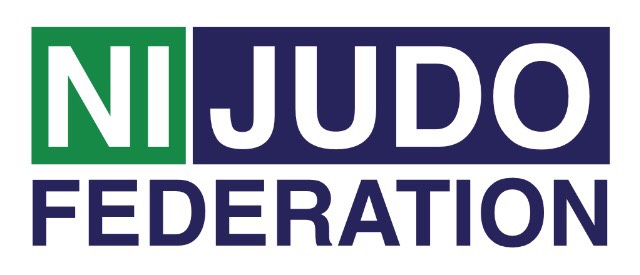 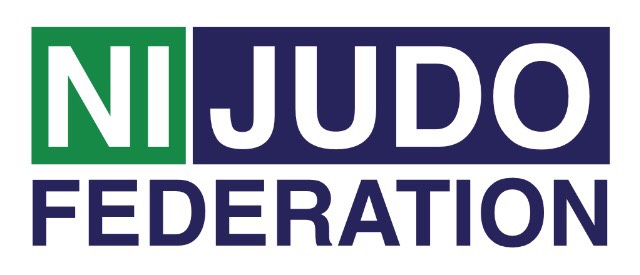 SecretarySecretary Main role:   Act as Secretary/Minute taker at club committee meetings  Be well aware of all current and future club activities Tasks involved: Deal with all correspondence Support the Chairperson and Treasurer in all aspects of club correspondence  Make arrangements for meetings and prepare agenda in conjunction with Chairperson Assist the Chairperson to follow the agenda strictly, unless directed otherwise by the meeting  Take minutes and circulate to all relevant parties as soon as possible after the meeting.  Ensuring all voting issues are recorded accurately. Preparation and maintenance of records such as Minutes of Meetings, AGM Reports, etc. Liaises with the other club members, parents, volunteers etc.. Assist in driving the club development plan forward To disseminate any information from the National Governing Body and Governing Body to all members Accountability:  The secretary is accountable to all the members of the club committeeSupport and training:  The Northern Ireland Judo Federation Volunteer Co-ordinator will be available to provide support to all volunteers. This can be on a formal or informal basis as required. Expenses and equipment:  This is a voluntary post and therefore no payment will be received, on occasionmileage may be provided if the volunteer is asked to travel further afield.   The Volunteer Co-Ordinator can advise volunteers on the types of expenses that may be covered. Vetting: As Secretary you more than likely not to have access to children/young people or vulnerable adults within the club as part of your role and therefore an Access NI check (enhanced) will not be required. If you are involved in a coaching role this may change, please check with your club.